Publicado en  el 25/02/2015 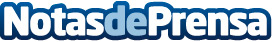 Opel apuesta por su gama de Vehículos Comerciales  Opel España alcanza un acuerdo con Carrocerías Subiela para que ambas compañías incrementen su negocio común.Datos de contacto:OPELNota de prensa publicada en: https://www.notasdeprensa.es/opel-apuesta-por-su-gama-de-vehiculos_2 Categorias: Automovilismo Industria Automotriz http://www.notasdeprensa.es